ergoForce Mid Back
24 Hour Multi Tilt [eForce-MB-24MT]Backrest15.5" wide by 19" high5" Patented Back Height Adjustment SystemAbrasion resistant strip on bottom of backrestHeavy Duty Back Bar SupportFully Upholstered Dual Curved BackrestMolded Polyurethane Foam ArmsClick here to view optionsSeatAbrasion resistant strip on back of seatEight Ply Hardwood Seat StructureHigh Resilient Polyurethane FoamSeat Pan 20" wide by 19" deepOptions:Memory Foam Seat [EA]Extra Long Seat (20"Wx21"D) [XLS]Small Seat (18.5"Wx17"D) [SS]Triple Density Foam Seat (Adds 1/4" to seat width and depth) [TDF]Tailored Upholstery on Seat Pan [TS] 24 Hour Multi Tilt MechanismBack Angle AdjustmentAdjustable Spring TensionForward Tilt Lock OutInfinite Lock Free Float2.5" Depth Adjustable Seat Slider    Pneumatic Lift (Seat Height)125 mm Pneumatic Lift (seat height -17.5"-22.5")Options:80 mm pneumatic lift (17"-20") [80mm]100 mm pneumatic lift (17.25-20.75") [100mm]140 mm pneumatic lift (18"-23.5") [140mm]Base/Glides/Casters26” Glass Reinforced Nylon Base 5 Dual Wheel Nylon Carpet Casters Options:2 1/4" Glides [2G]Chrome Accent Casters [CAC]Single Wheel Casters [SW]Single Wheel Urethane Casters [SWU]Urethane Casters [UC] Additional OptionsAir Lumbar [AL]Air Thoracic [AT]Air Thoracic and Air Lumbar [ATL]Adjustable Headrest [AHR]Heavy Duty Control (Task Intensive) [TI]Measurements / Overall DimensionsBoxed Weight/Size 72 lbs/11.7 cu.ft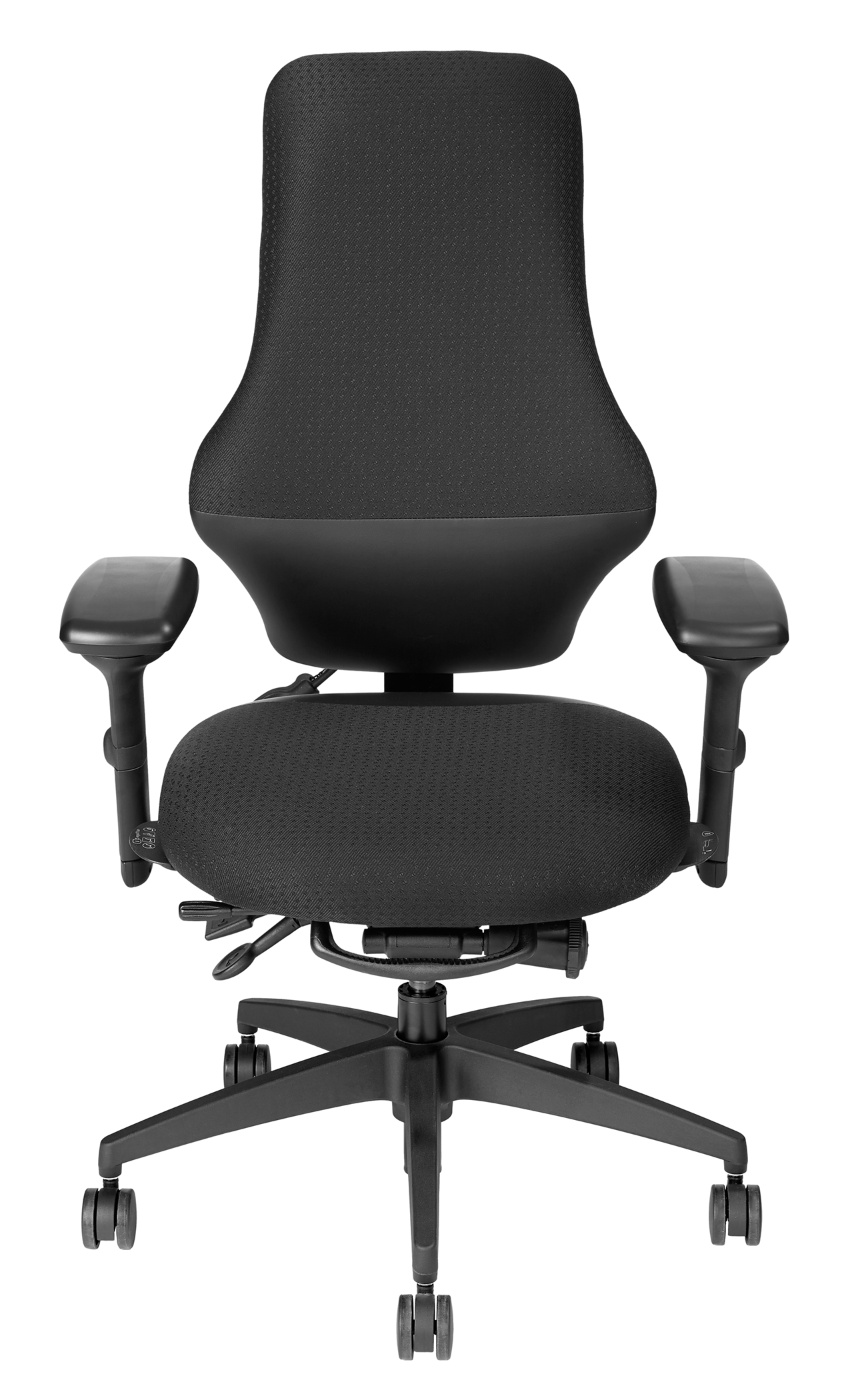 